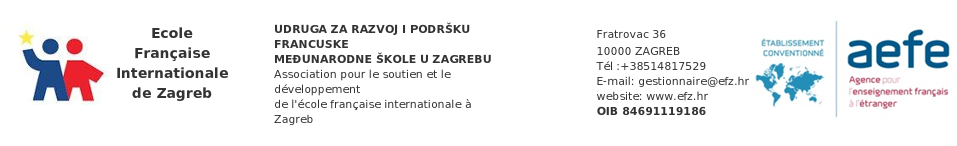 IZJAVA O SUGLASNOSTI/ DÉCLARATION DE CONSENTEMENTRoditelji/zakonski skrbnici se obvezuju da će plaćati školarinu na račun Udruge sukladno važećem Pravilniku o školarini. Školarina se može po izboru plaćati na sljedeći način – molim označite željeni način plaćanja            :Les parents/responsables légaux s’obligent à payer le montant d’écolage sur le compte de l'Association, conformément au Règlement financier en vigueur. Ils choisissent le règlement des frais d’écolage – veuillez cocher la case correspondante Rokovi za plaćanje rata su napisani na račun.Les délais et conditions de paiement sont inscrits sur la facture. Dinamika plaćanja za koju se roditelji/zakonski skrbnici odluče, vrijedi od dana potpisivanja Ugovora do opoziva roditelja/skrbnika ili prestanka statusa redovnog učenika . La dynamique de paiement décidée par les parents/tuteurs légaux est valable à partir de la date de signature du Contrat jusqu'à la révocation (qui est possible les parents/tuteurs légaux) ou la résiliation du statut d'étudiant régulier.Potpis roditelja/ La signature Parent/responsable légal 1: ________________________Potpis roditelja/ La signature Parent/responsable légal 2: ________________________Datum potpisa dokumenta / Date de signature du document: _____________________Parent/responsable légal 1 / Roditelj/zakonski skrbnik 1Parent/responsable légal 1 / Roditelj/zakonski skrbnik 1Prénom NOM / Ime PREZIMEOIBAdresse / AdresaParent/responsable légal 2 / Roditelj/zakonski skrbnik 2Parent/responsable légal 2 / Roditelj/zakonski skrbnik 2Prénom NOM / Ime PREZIMEOIBAdresse / Adresapour  l'élève / za učenikapour  l'élève / za učenikaPrénom NOM / Ime PREZIMEOIBAdresse / AdresaNé(e) le / rođen(a) danagodišnje plaćanjeAnnuel Paiement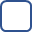 tromjesečno - do 30. lipnja, 1. rujna, 1. prosinca, 1. ožujkatrimestriel  - jusqu'au 30 juin , 1er septembre, 1er décembre, 1er marsu 10 rata  - do 30. lipnja, 1. rujna, 1. listopada, 1. studenog, 1. prosinca, 1. siječnja, 1. veljače, 1. ožujka, 1. travnja, 1. svibnja. Uz obavezu ugovaranja trajnog nalogaen 10 fois - jusqu'au 30 juin, 1er septembre, 1er octobre, 1er novembre, 1er décembre, 1er janvier, 1er février, 1er mars, 1er avril, 1er mai. Si le versement est effectué par mensualité en 10 fois, une obligation de prélèvement automatique SEPA est demandé.